DSWD DROMIC Report #1 on the Tornado Incident in Brgy. Manambong Parte, Bayambang, Pangasinanas of 03 May 2020, 4PMSUMMARYOn 27 April 2020, a tornado incident occurred in Brgy. Manambong Parte, Bayambang, Pangasinan. Source: DSWD-FO IStatus of Affected Families / Persons A total of 23 families or 100 persons were affected by the tornado incident in Brgy. Manambong Parte, Bayambang, Pangasinan (see Table 1).Table 1. Number of Affected Families / PersonsNote: Ongoing assessment and validationSource: DSWD-FO IDamaged HousesThere are 23 damaged houses; of which, 9 are totally damaged and 14 are partially damaged (see Table 3).          Table 4. Number of Damaged Houses      Note: Ongoing assessment and validationSource: DSWD-FO IAssistance ProvidedA total of ₱136,062.94 worth of assistance was provided to the affected families; of which ₱128,794.94 was provided by DSWD and ₱7,268.00 was provided by the LGU (see Table 4).Table 5. Cost of Assistance Provided to Affected Families / PersonsSource: DSWD-FO ISITUATIONAL REPORTDSWD-DRMBDSWD-FO I*****The Disaster Response Operations Monitoring and Information Center (DROMIC) of the DSWD-DRMB continues to closely coordinate with DSWD-FO I for significant disaster response updates and assistance provided.Prepared by:DIANE C. PELEGRINORODEL V. CABADDUReleasing OfficerPHOTO DOCUMENTATION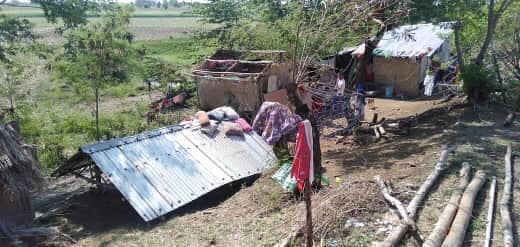 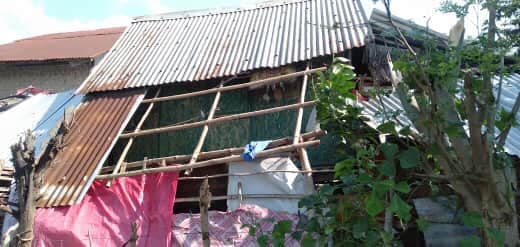 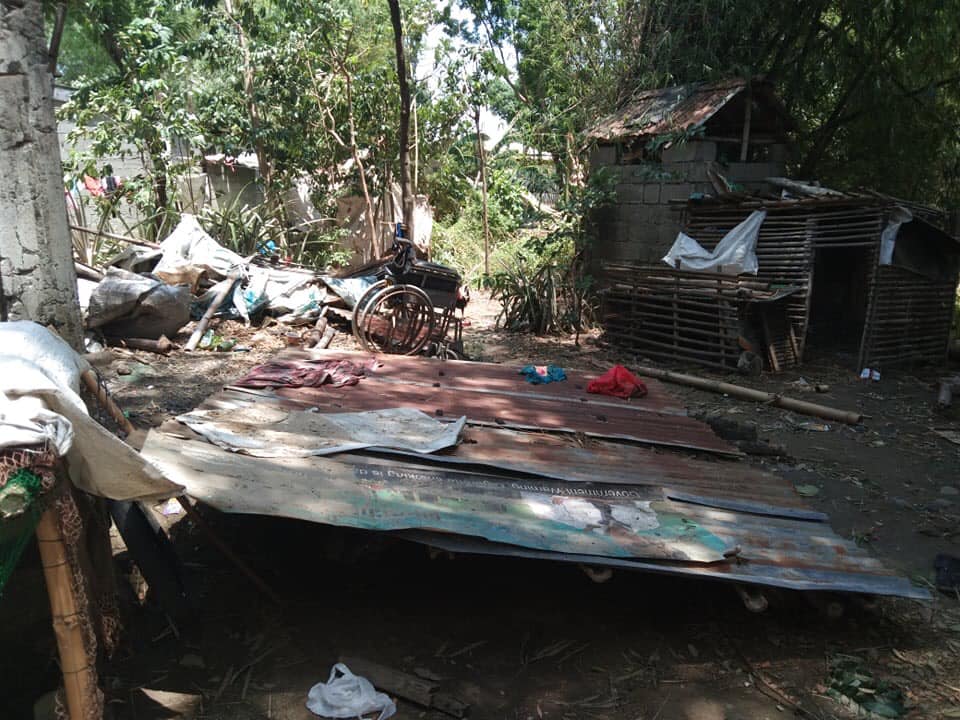 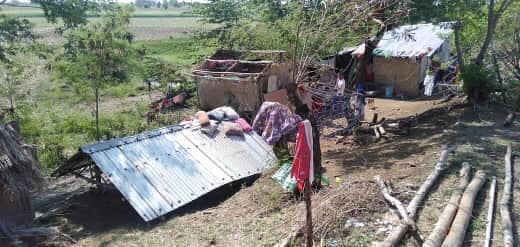 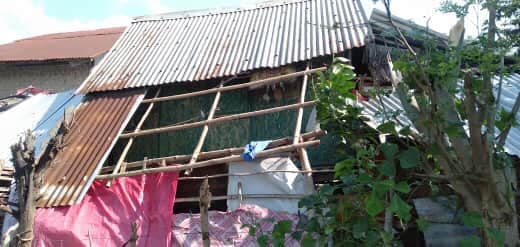 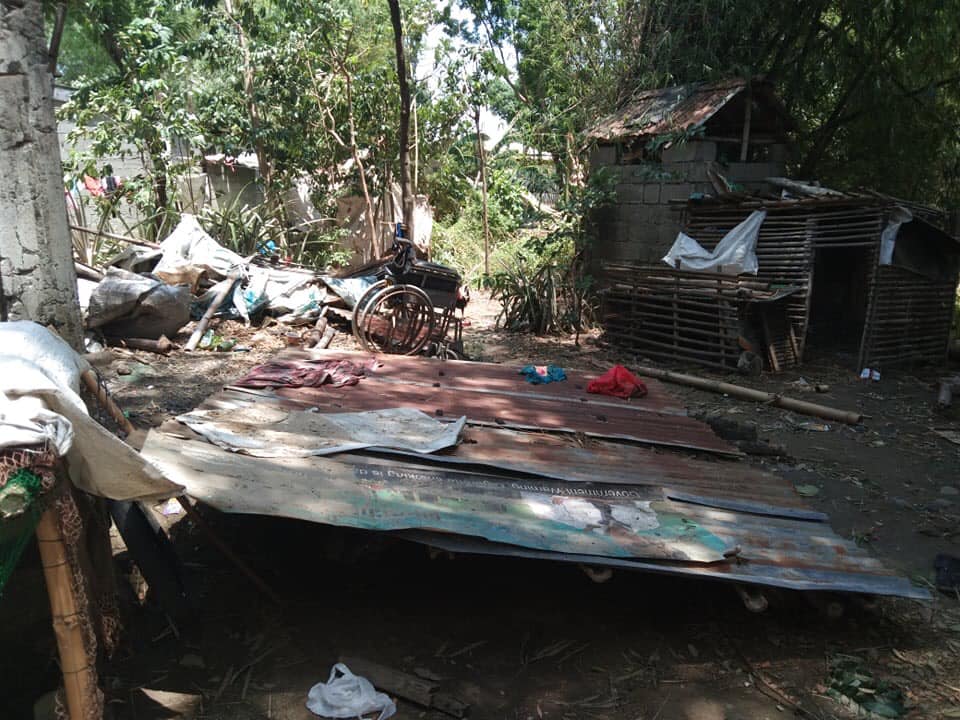 Damaged houses due to the tornado in Brgy. Manambong Parte, Bayambang, Pangasinan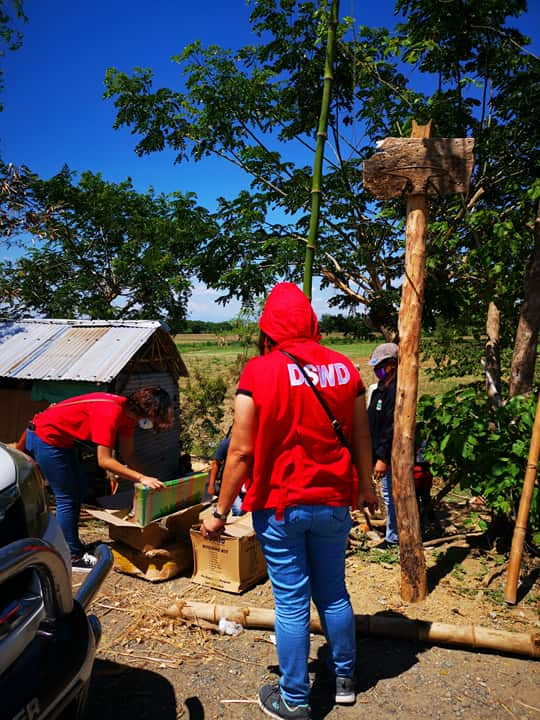 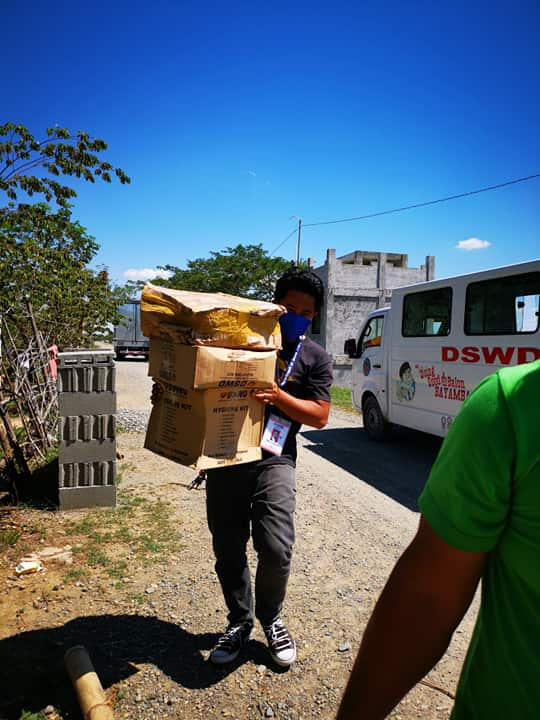 Relief assistance to the population affected by the tornado in Brgy. Manambong Parte, Bayambang, PangasinanREGION / PROVINCE / MUNICIPALITYREGION / PROVINCE / MUNICIPALITYNUMBER OF AFFECTEDNUMBER OF AFFECTEDNUMBER OF AFFECTEDREGION / PROVINCE / MUNICIPALITYREGION / PROVINCE / MUNICIPALITYBarangaysFamiliesPersonsGRAND TOTALGRAND TOTAL123100REGION IREGION I123100PangasinanPangasinan123100Bayambang123100REGION / PROVINCE / MUNICIPALITY REGION / PROVINCE / MUNICIPALITY NO. OF DAMAGED HOUSES NO. OF DAMAGED HOUSES NO. OF DAMAGED HOUSES REGION / PROVINCE / MUNICIPALITY REGION / PROVINCE / MUNICIPALITY  Total  Totally  Partially GRAND TOTALGRAND TOTAL 23 9  14 REGION IREGION I 23 9  14 PangasinanPangasinan 23 9  14 Bayambang 23  9 14 REGION / PROVINCE / MUNICIPALITY REGION / PROVINCE / MUNICIPALITY  TOTAL COST OF ASSISTANCE  TOTAL COST OF ASSISTANCE  TOTAL COST OF ASSISTANCE  TOTAL COST OF ASSISTANCE  TOTAL COST OF ASSISTANCE REGION / PROVINCE / MUNICIPALITY REGION / PROVINCE / MUNICIPALITY  DSWD  LGU NGOs OTHERS  GRAND TOTAL GRAND TOTALGRAND TOTAL128,794.94 7,268.00 -  - 136,062.94 REGION IREGION I128,794.94 7,268.00 -  - 136,062.94 PangasinanPangasinan128,794.94 7,268.00 -  - 136,062.94 Bayambang128,794.94 7,268.00 - - 136,062.94 DATESITUATIONS / ACTIONS UNDERTAKEN03 May 2020The Disaster Response Operations Monitoring and Information Center (DROMIC) of the DSWD-DRMB is closely coordinating with DSWD-FO I for any significant disaster response updates.DATESITUATIONS / ACTIONS UNDERTAKEN03 May 2020DSWD-FO I provided 46 FFPs, 23 Hygiene Kits, 23 Sleeping Kits, and 23 Family Kits amounting to ₱128,794.94 to the population affected by the tornado.DSWD-FO I through the Disaster Response Management Division (DRMD) and the Social Welfare and Development (SWAD) Team Leaders of Pangasinan is continuously coordinating with the MSWDO of Bayambang for any significant updates and possible further augmentation support.